29.12.2022                                                                                                           № 1370 пс. ГрачевкаО внесении изменений в постановление администрации муниципального образования Грачевский район Оренбургской области от 14.11.2018 № 636-пВ соответствии с Федеральным законом от 06.10.2003 №131-ФЗ «Об общих принципах организации местного самоуправления в Российской Федерации», постановлением администрации муниципального образования Грачевский район Оренбургской области от 17.08.2015 № 535-п «Об утверждении порядка разработки, реализации и оценки эффективности муниципальных программ Грачевского района Оренбургской области», руководствуясь Уставом муниципального образования Грачевский район Оренбургской области, п о с т а н о в л я ю:1. В приложение к постановлению администрации муниципального образования Грачевский район Оренбургской области от 14.11.2018 № 636-п «Об утверждении муниципальной программы «Управление земельно-имущественным комплексом и оздоровление экологической обстановки на территории Грачевского района» (с изменениями) внести следующие изменения:1.1. В паспорте муниципальной программы:- раздел «Участники программы» изложить в новой редакции следующего содержания:- раздел «Объемы бюджетных ассигнований программы» изложить в новой редакции следующего содержания:1.2. Приложение № 1 к муниципальной программе «Управление земельно-имущественным комплексом и оздоровление экологической обстановки на территории Грачевского района» изложить в новой редакции, согласно приложению № 1.1.3. Приложение № 2 к муниципальной программе «Управление земельно-имущественным комплексом и оздоровление экологической обстановки на территории Грачевского района» изложить в новой редакции, согласно приложению № 2.1.4. Приложение № 3 к муниципальной программе «Управление земельно-имущественным комплексом и оздоровление экологической обстановки на территории Грачевского района» изложить в новой редакции, согласно приложению № 3.1.5. Приложение № 4 к муниципальной программе «Управление земельно-имущественным комплексом и оздоровление экологической обстановки на территории Грачевского района» изложить в новой редакции, согласно приложению № 4.1.6. В приложении № 5 к муниципальной программе «Управление земельно-имущественным комплексом и оздоровление экологической обстановки на территории Грачевского района» в паспорте подпрограммы «Управление земельно-имущественным комплексом на территории Грачевского района»:- раздел «Объемы бюджетных ассигнований подпрограммы» изложить в новой редакции следующего содержания:1.7. В приложении № 6 к муниципальной программе «Управление земельно-имущественным комплексом и оздоровление экологической обстановки на территории Грачевского района» в паспорте подпрограммы «Оздоровление экологической обстановки на территории Грачевского района»:- раздел «Участники подпрограммы» изложить в новой редакции следующего содержания:2. Контроль за исполнением настоящего постановления возложить на заместителя главы администрации по экономическому развитию - начальника отдела экономики.3. Постановление вступает в силу со дня его подписания и подлежит                                                                                                                 размещению на официальном информационном сайте администрации муниципального образования Грачевский район и на сайте www.право-грачевка.рф.Глава района                                                                                         Д.В. Филатов                                                                                  Разослано: Бахарева О. А., отдел по управлению муниципальным имуществом, отдел организационно-правовой и кадровой работы, Счетная палата, финансовый отдел, управление культуры и архивного дела, МБУК «МЦБС Грачевского района», Трифонова Е.В.СВЕДЕНИЯо показателях (индикаторах) муниципальной программы,подпрограмм муниципальной программы и их значенияхПЕРЕЧЕНЬосновных мероприятий муниципальной программы «Управление земельно-имущественным комплексом и оздоровление экологической обстановки на территории Грачевского района»Ресурсное обеспечение реализации муниципальной программы «Управление земельно-имущественным комплексом и оздоровление экологической обстановки на территории Грачевского района» (тыс. рублей)ПЛАНреализации муниципальной программы «Управление земельно-имущественным комплексом и оздоровление экологической обстановки на территории Грачевского района» на 2022 годПЛАНреализации муниципальной программы «Управление земельно-имущественным комплексом и оздоровление экологической обстановки на территории Грачевского района» на 2023 год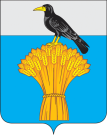 АДМИНИСТРАЦИЯ   МУНИЦИПАЛЬНОГО ОБРАЗОВАНИЯГРАЧЕВСКИЙ  РАЙОН ОРЕНБУРГСКОЙ ОБЛАСТИП О С Т А Н О В Л Е Н И ЕУчастники программыУправление культуры и архивного дела администрации Грачевского районаОбъемы бюджетных ассигнований программыОбщий объем финансирования 1152,5 тыс. рублей, в том числе по годам реализации:2019 год – 128,0 тыс. рублей;2020 год – 97,5 тыс. рублей;2021 год – 529,2 тыс. рублей;2022 год – 236,8 тыс. рублей;2023 год – 80,5 тыс. рублей;2024 год – 80,5 тыс. рублей.Объемы бюджетных ассигнований подпрограммыОбщий объем финансирования  981,6 тыс. рублей, в том числе по годам реализации.2019 год - 98,0 тыс. рублей; 2020 год – 66,6 тыс. рублей; 2021 год – 504,2 тыс. рублей;2022 год – 211,8 тыс. рублей;2023 год – 50,5 тыс. рублей;2024 год – 50,5 тыс. рублей.Участники подпрограммыУправление культуры и архивного дела администрации Грачевского районаПриложение № 1 к постановлению администрации районаот 29.12.2022  №  1370 пПриложение № 1 к муниципальной программе «Управление земельно-имущественным комплексом и оздоровление экологической обстановки на территории Грачевского района»№ п/пНаименование показателя (индикатора)Характеристика показателя (индикатора)Характеристика показателя (индикатора)Ед. изм.Ед. изм.Значения показателей2017 (отчет)2018 (прогноз)Значения показателей Значения показателей2017 (отчет)2018 (прогноз)Значения показателей Значения показателей2017 (отчет)2018 (прогноз)Значения показателей Значения показателей2017 (отчет)2018 (прогноз)Значения показателей Значения показателей2017 (отчет)2018 (прогноз)Значения показателей Значения показателей2017 (отчет)2018 (прогноз)Значения показателей Значения показателей2017 (отчет)2018 (прогноз)Значения показателей Значения показателей2017 (отчет)2018 (прогноз)Значения показателей Значения показателей2017 (отчет)2018 (прогноз)Значения показателей Значения показателей2017 (отчет)2018 (прогноз)Значения показателей Значения показателей2017 (отчет)2018 (прогноз)Значения показателей Значения показателей2017 (отчет)2018 (прогноз)Значения показателей Значения показателей2017 (отчет)2018 (прогноз)Значения показателей Значения показателей2017 (отчет)2018 (прогноз)Значения показателей Значения показателей2017 (отчет)2018 (прогноз)Значения показателей № п/пНаименование показателя (индикатора)Характеристика показателя (индикатора)Характеристика показателя (индикатора)Ед. изм.Ед. изм.2019 2019 2019 2020 2020 2020 2021 2021 2021 2022 2022 2023 2023 2024 2024 Муниципальная программа «Управление земельно-имущественным комплексом и оздоровление экологической обстановки на территории Грачевского района» Муниципальная программа «Управление земельно-имущественным комплексом и оздоровление экологической обстановки на территории Грачевского района» Муниципальная программа «Управление земельно-имущественным комплексом и оздоровление экологической обстановки на территории Грачевского района» Муниципальная программа «Управление земельно-имущественным комплексом и оздоровление экологической обстановки на территории Грачевского района» Муниципальная программа «Управление земельно-имущественным комплексом и оздоровление экологической обстановки на территории Грачевского района» Муниципальная программа «Управление земельно-имущественным комплексом и оздоровление экологической обстановки на территории Грачевского района» Муниципальная программа «Управление земельно-имущественным комплексом и оздоровление экологической обстановки на территории Грачевского района» Муниципальная программа «Управление земельно-имущественным комплексом и оздоровление экологической обстановки на территории Грачевского района» Муниципальная программа «Управление земельно-имущественным комплексом и оздоровление экологической обстановки на территории Грачевского района» Муниципальная программа «Управление земельно-имущественным комплексом и оздоровление экологической обстановки на территории Грачевского района» Муниципальная программа «Управление земельно-имущественным комплексом и оздоровление экологической обстановки на территории Грачевского района» Муниципальная программа «Управление земельно-имущественным комплексом и оздоровление экологической обстановки на территории Грачевского района» Муниципальная программа «Управление земельно-имущественным комплексом и оздоровление экологической обстановки на территории Грачевского района» Муниципальная программа «Управление земельно-имущественным комплексом и оздоровление экологической обстановки на территории Грачевского района» Муниципальная программа «Управление земельно-имущественным комплексом и оздоровление экологической обстановки на территории Грачевского района» Муниципальная программа «Управление земельно-имущественным комплексом и оздоровление экологической обстановки на территории Грачевского района» Муниципальная программа «Управление земельно-имущественным комплексом и оздоровление экологической обстановки на территории Грачевского района» Муниципальная программа «Управление земельно-имущественным комплексом и оздоровление экологической обстановки на территории Грачевского района» Муниципальная программа «Управление земельно-имущественным комплексом и оздоровление экологической обстановки на территории Грачевского района» Муниципальная программа «Управление земельно-имущественным комплексом и оздоровление экологической обстановки на территории Грачевского района» Муниципальная программа «Управление земельно-имущественным комплексом и оздоровление экологической обстановки на территории Грачевского района» 1.Количество заключенных (действующих) договоров аренды, безвозмездного пользования и купли-продажи муниципального имущества и земельных участковМуниципальная программаМуниципальная программаШт.Шт.1901901901901901901901901901901901901901901902.Участие населения в экологических мероприятиях на территории  муниципального образования Грачевский район Оренбургской областиМуниципальная программаМуниципальная программачел.чел.700700700700700700700700700700700700700700700Подпрограмма 1 «Управление земельно-имущественным комплексом на территории Грачевского района» Подпрограмма 1 «Управление земельно-имущественным комплексом на территории Грачевского района» Подпрограмма 1 «Управление земельно-имущественным комплексом на территории Грачевского района» Подпрограмма 1 «Управление земельно-имущественным комплексом на территории Грачевского района» Подпрограмма 1 «Управление земельно-имущественным комплексом на территории Грачевского района» Подпрограмма 1 «Управление земельно-имущественным комплексом на территории Грачевского района» Подпрограмма 1 «Управление земельно-имущественным комплексом на территории Грачевского района» Подпрограмма 1 «Управление земельно-имущественным комплексом на территории Грачевского района» Подпрограмма 1 «Управление земельно-имущественным комплексом на территории Грачевского района» Подпрограмма 1 «Управление земельно-имущественным комплексом на территории Грачевского района» Подпрограмма 1 «Управление земельно-имущественным комплексом на территории Грачевского района» Подпрограмма 1 «Управление земельно-имущественным комплексом на территории Грачевского района» Подпрограмма 1 «Управление земельно-имущественным комплексом на территории Грачевского района» Подпрограмма 1 «Управление земельно-имущественным комплексом на территории Грачевского района» Подпрограмма 1 «Управление земельно-имущественным комплексом на территории Грачевского района» Подпрограмма 1 «Управление земельно-имущественным комплексом на территории Грачевского района» Подпрограмма 1 «Управление земельно-имущественным комплексом на территории Грачевского района» Подпрограмма 1 «Управление земельно-имущественным комплексом на территории Грачевского района» Подпрограмма 1 «Управление земельно-имущественным комплексом на территории Грачевского района» Подпрограмма 1 «Управление земельно-имущественным комплексом на территории Грачевского района» Подпрограмма 1 «Управление земельно-имущественным комплексом на территории Грачевского района» 1.1Доход, полученный от распоряжения земельно-имущественным комплексом в т.ч.Основное мероприятиеОсновное мероприятиеТыс. руб.Тыс. руб.Тыс. руб.533053305330535053505350836083608360843084308295829554001.1.1Доход от аренды и продажи муниципального имуществаОсновное мероприятиеОсновное мероприятиеТыс. руб.Тыс. руб.Тыс. руб.5305305305505505505605605605305304254256001.1.2Доход от аренды и продажи земельных участковОсновное мероприятиеОсновное мероприятиеТыс. руб.Тыс. руб.Тыс. руб.4 8004 8004 8004 8004 8004 80078007800780079007900787078704 8001.2Количество электронных цифровых подписей для сайтовОсновное мероприятиеОсновное мероприятиеШт.Шт.Шт.111111111111111.3Программный продукт Барс-имуществоОсновное мероприятиеОсновное мероприятиеШт.Шт.Шт.---111111111111.4Площадь земельных участков в отношении которых осуществлён государственный кадастровый учетОсновное мероприятиеОсновное мероприятиегагага64646464646463636362626161601.5Количество объектов муниципальной собственности, по которым осуществлена оценка технического состоянияОсновное мероприятиеОсновное мероприятиеШт.Шт.Шт.------222-----1.6Количество объектов недвижимого имущества приобретенных в муниципальную собственностьОсновное мероприятиеОсновное мероприятиеШт.Шт.Шт.------222-----Подпрограмма 2 «Оздоровление экологической обстановки на территории Грачевского района» Подпрограмма 2 «Оздоровление экологической обстановки на территории Грачевского района» Подпрограмма 2 «Оздоровление экологической обстановки на территории Грачевского района» Подпрограмма 2 «Оздоровление экологической обстановки на территории Грачевского района» Подпрограмма 2 «Оздоровление экологической обстановки на территории Грачевского района» Подпрограмма 2 «Оздоровление экологической обстановки на территории Грачевского района» Подпрограмма 2 «Оздоровление экологической обстановки на территории Грачевского района» Подпрограмма 2 «Оздоровление экологической обстановки на территории Грачевского района» Подпрограмма 2 «Оздоровление экологической обстановки на территории Грачевского района» Подпрограмма 2 «Оздоровление экологической обстановки на территории Грачевского района» Подпрограмма 2 «Оздоровление экологической обстановки на территории Грачевского района» Подпрограмма 2 «Оздоровление экологической обстановки на территории Грачевского района» Подпрограмма 2 «Оздоровление экологической обстановки на территории Грачевского района» Подпрограмма 2 «Оздоровление экологической обстановки на территории Грачевского района» Подпрограмма 2 «Оздоровление экологической обстановки на территории Грачевского района» Подпрограмма 2 «Оздоровление экологической обстановки на территории Грачевского района» Подпрограмма 2 «Оздоровление экологической обстановки на территории Грачевского района» Подпрограмма 2 «Оздоровление экологической обстановки на территории Грачевского района» Подпрограмма 2 «Оздоровление экологической обстановки на территории Грачевского района» Подпрограмма 2 «Оздоровление экологической обстановки на территории Грачевского района» Подпрограмма 2 «Оздоровление экологической обстановки на территории Грачевского района» 3.1Количество мероприятий экологической направленностиКоличество мероприятий экологической направленностиОсновное мероприятиеОсновное мероприятиешт.шт.шт.10101010101011111111121212Приложение № 2 к постановлению администрации районаот 29.12.2022 № 1370 пПриложение № 2 к муниципальной программе «Управление земельно-имущественным комплексом и оздоровление экологической обстановки на территории Грачевского района»№ п/пНомер и наименование основного мероприятияОтветственный исполнительСрокСрокОжидаемый непосредственный результат (краткое описание)Последствия не реализации основного мероприятияСвязь с показателями муниципальной программы (подпрограммы) <*>№ п/пНомер и наименование основного мероприятияОтветственный исполнительначала реализацииокончания реализацииОжидаемый непосредственный результат (краткое описание)Последствия не реализации основного мероприятияСвязь с показателями муниципальной программы (подпрограммы) <*>Подпрограмма 1 «Управление земельно-имущественным комплексом на территории Грачевского района» Подпрограмма 1 «Управление земельно-имущественным комплексом на территории Грачевского района» Подпрограмма 1 «Управление земельно-имущественным комплексом на территории Грачевского района» Подпрограмма 1 «Управление земельно-имущественным комплексом на территории Грачевского района» Подпрограмма 1 «Управление земельно-имущественным комплексом на территории Грачевского района» Подпрограмма 1 «Управление земельно-имущественным комплексом на территории Грачевского района» Подпрограмма 1 «Управление земельно-имущественным комплексом на территории Грачевского района» Подпрограмма 1 «Управление земельно-имущественным комплексом на территории Грачевского района» 1.Основное мероприятие 1.1: Проведение оценки рыночной стоимости или размера арендной платы муниципального имущества и земельных участков муниципальной собственности и государственная собственность на которые не разграничена.Администрация Грачевского района (отдел по управлению муниципальным имуществом администрации района20192024увеличения неналоговых доходов от распоряжения и использования муниципального имущества и земельных участковОтсутствие неналоговых доходов от распоряжения и использования муниципального имущества и земельных участковДоход, полученный от распоряжения земельно-имущественным комплексом 2.Основное мероприятие 1.2: Получение ЭЦП для размещения информации о торгах на сайте www.torgi.gov.ru Отдел по управлению муниципальным имуществом администрации района20192019Свободный доступ заинтересованных лиц к информации о порядке и условиях проведения торгов и имуществе выставленном на торгиНе возможность проведения торгов.Количество электронных цифровых подписей для сайтов 2.Основное мероприятие 1.2: «Обеспечение программным продуктом и размещение информации о торгах»Отдел по управлению муниципальным имуществом администрации района20202024Свободный доступ заинтересованных лиц к информации о порядке и условиях проведения торгов и имуществе выставленном на торги, автоматизация учета ведения реестров имущества и арендыНе возможность проведения торгов, отсутствие программного продуктаКоличество электронных цифровых подписей для сайтов Программный продукт БАРС - имущество3.Основное мероприятие 1.3: Выполнение работ по постановке на государственный кадастровый учет муниципального имущества и земельных участков находящихся в муниципальной собственности и государственная собственность на которые не разграниченаАдминистрация Грачевского района (отдел по управлению муниципальным имуществом администрации района20192024Получение возможности производить какие-либо действия с имуществом и земельными участками в дальнейшем.Отсутствие возможности распоряжаться имуществом и земельными участкамиПлощадь земельных участков в отношении которых осуществлён государственный кадастровый учет4Основное мероприятие 1.4 «Проведение мероприятий по оценке технического состояния объектов муниципальной собственности»Администрация Грачевского района (отдел по управлению муниципальным имуществом администрации района20212021Увеличение доходной части бюджета в связи с реализацией непригодного для дальнейшего использования имуществаОтсутствие информации о техническом состоянии объектов муниципальной собственностиКоличество объектов муниципальной собственности, по которым осуществлена оценка технического состояния5Основное мероприятие 1.5 «Приобретение недвижимого имущества в муниципальную  собственность»Администрация Грачевского района (отдел по управлению муниципальным имуществом администрации района20212021Увеличение количества недвижимого имущества, находящегося в муниципальной собственности  Отсутствие увеличения количества недвижимого имущества, находящегося в муниципальной собственности  Количество объектов недвижимого имущества, приобретенных в муниципальную собственностьПодпрограмма 2 «Оздоровление экологической обстановки на территории Грачевского района» Подпрограмма 2 «Оздоровление экологической обстановки на территории Грачевского района» Подпрограмма 2 «Оздоровление экологической обстановки на территории Грачевского района» Подпрограмма 2 «Оздоровление экологической обстановки на территории Грачевского района» Подпрограмма 2 «Оздоровление экологической обстановки на территории Грачевского района» Подпрограмма 2 «Оздоровление экологической обстановки на территории Грачевского района» Подпрограмма 2 «Оздоровление экологической обстановки на территории Грачевского района» Подпрограмма 2 «Оздоровление экологической обстановки на территории Грачевского района» 1.Основное мероприятие 3.1: Проведение экологических выставок, конкурсов и экологических акций.Отдел культуры администрации Грачевского района20192020- привлечение внимания к экологическим проблемам- улучшения и оздоровления экологической обстановки на территории района;- улучшению системы информирования населения об экологической ситуации на территории муниципального образования Грачевский район Оренбургской области.- отсутствие источников информирования населения о проблемах охраны природы в регионе и экологических угрозах, о необходимости сохранения здоровой окружающей среды, обеспечивающей благоприятные условия развития человека и общества- количество мероприятий экологической направленности1.Основное мероприятие 3.1: Проведение мероприятий по просвещению населения в вопросах экологии»Управление культуры и архивного дела администрации Грачевского района20212024- привлечение внимания к экологическим проблемам- улучшения и оздоровления экологической обстановки на территории района;- улучшению системы информирования населения об экологической ситуации на территории муниципального образования Грачевский район Оренбургской области.- отсутствие источников информирования населения о проблемах охраны природы в регионе и экологических угрозах, о необходимости сохранения здоровой окружающей среды, обеспечивающей благоприятные условия развития человека и общества- количество мероприятий экологической направленностиПриложение № 3 к постановлению администрации районаот 29.12.2022 № 1370 пПриложение № 3 к муниципальной программе «Управление земельно-имущественным комплексом и оздоровление экологической обстановки на территории Грачевского района»№ п/пСтатусСтатусНаименование подпрограммы муниципальной программы, основного мероприятияНаименование подпрограммы муниципальной программы, основного мероприятияИсточник финансиро-ванияКод бюджетной классификацииКод бюджетной классификацииКод бюджетной классификацииКод бюджетной классификацииОбъем бюджетных ассигнованийОбъем бюджетных ассигнованийОбъем бюджетных ассигнованийОбъем бюджетных ассигнованийОбъем бюджетных ассигнованийОбъем бюджетных ассигнований№ п/пСтатусСтатусНаименование подпрограммы муниципальной программы, основного мероприятияНаименование подпрограммы муниципальной программы, основного мероприятияИсточник финансиро-ванияГРБСРз ПрЦСРЦСР201920202021202220232024122334567789101112131Муниципальная программаМуниципальная программа«Управление земельно-имущественным комплексом и оздоровление экологической обстановки на территории Грачевского района» «Управление земельно-имущественным комплексом и оздоровление экологической обстановки на территории Грачевского района» Всего, в том числе:ХХХХ128,097,5529,2236,880,580,51Муниципальная программаМуниципальная программа«Управление земельно-имущественным комплексом и оздоровление экологической обстановки на территории Грачевского района» «Управление земельно-имущественным комплексом и оздоровление экологической обстановки на территории Грачевского района» Федеральный бюджет-ХХХ------1Муниципальная программаМуниципальная программа«Управление земельно-имущественным комплексом и оздоровление экологической обстановки на территории Грачевского района» «Управление земельно-имущественным комплексом и оздоровление экологической обстановки на территории Грачевского района» Областной бюджет-ХХХ------1Муниципальная программаМуниципальная программа«Управление земельно-имущественным комплексом и оздоровление экологической обстановки на территории Грачевского района» «Управление земельно-имущественным комплексом и оздоровление экологической обстановки на территории Грачевского района» Местный бюджет111ХХХ128,097,5529,2236,880,580,51.1Подпрограмма 1Подпрограмма 1«Управление земельно-имущественным комплексом на территории Грачевского района»«Управление земельно-имущественным комплексом на территории Грачевского района»Всего, в том числе:ХХХХ9866,6504,2211,850,550,51.1Подпрограмма 1Подпрограмма 1«Управление земельно-имущественным комплексом на территории Грачевского района»«Управление земельно-имущественным комплексом на территории Грачевского района»Федеральный бюджет-ХХХ------1.1Подпрограмма 1Подпрограмма 1«Управление земельно-имущественным комплексом на территории Грачевского района»«Управление земельно-имущественным комплексом на территории Грачевского района»Областной бюджет-ХХХ------1.1Подпрограмма 1Подпрограмма 1«Управление земельно-имущественным комплексом на территории Грачевского района»«Управление земельно-имущественным комплексом на территории Грачевского района»Местный бюджет111ХХХ9866,6504,2211,850,550,51.1.1Основное мероприятие 1.1Основное мероприятие 1.1Проведение оценки рыночной стоимости или размера арендной платы муниципального имущества и земельных участков муниципальной собственности и государственная собственность на которые не разграниченаПроведение оценки рыночной стоимости или размера арендной платы муниципального имущества и земельных участков муниципальной собственности и государственная собственность на которые не разграниченаВсего, в том числе:ХХХХ5045,564,065,050,550,51.1.1Основное мероприятие 1.1Основное мероприятие 1.1Проведение оценки рыночной стоимости или размера арендной платы муниципального имущества и земельных участков муниципальной собственности и государственная собственность на которые не разграниченаПроведение оценки рыночной стоимости или размера арендной платы муниципального имущества и земельных участков муниципальной собственности и государственная собственность на которые не разграниченаФедеральный бюджет----------1.1.1Основное мероприятие 1.1Основное мероприятие 1.1Проведение оценки рыночной стоимости или размера арендной платы муниципального имущества и земельных участков муниципальной собственности и государственная собственность на которые не разграниченаПроведение оценки рыночной стоимости или размера арендной платы муниципального имущества и земельных участков муниципальной собственности и государственная собственность на которые не разграниченаОбластной бюджет----------1.1.1Основное мероприятие 1.1Основное мероприятие 1.1Проведение оценки рыночной стоимости или размера арендной платы муниципального имущества и земельных участков муниципальной собственности и государственная собственность на которые не разграниченаПроведение оценки рыночной стоимости или размера арендной платы муниципального имущества и земельных участков муниципальной собственности и государственная собственность на которые не разграниченаМестный бюджет1110412051010001005101000105045,564,065,050,550,51.1.2Основное мероприятие 1.2Основное мероприятие 1.2Получение ЭЦП для размещения информации о торгах на сайте www.torgi.gov.ruПолучение ЭЦП для размещения информации о торгах на сайте www.torgi.gov.ruВсего, в том числе:ХХХХ2-----1.1.2Основное мероприятие 1.2Основное мероприятие 1.2Получение ЭЦП для размещения информации о торгах на сайте www.torgi.gov.ruПолучение ЭЦП для размещения информации о торгах на сайте www.torgi.gov.ruФедеральный бюджет----------1.1.2Основное мероприятие 1.2Основное мероприятие 1.2Получение ЭЦП для размещения информации о торгах на сайте www.torgi.gov.ruПолучение ЭЦП для размещения информации о торгах на сайте www.torgi.gov.ruОбластной бюджет----------1.1.2Основное мероприятие 1.2Основное мероприятие 1.2Получение ЭЦП для размещения информации о торгах на сайте www.torgi.gov.ruПолучение ЭЦП для размещения информации о торгах на сайте www.torgi.gov.ruМестный бюджет1110412051030003005103000302-----1.1.2Основное мероприятие 1.2Основное мероприятие 1.2Обеспечение программным продуктом и размещение информации о торгах Обеспечение программным продуктом и размещение информации о торгах Всего, в том числе:ХХХХ-21,150,069,8001.1.2Основное мероприятие 1.2Основное мероприятие 1.2Обеспечение программным продуктом и размещение информации о торгах Обеспечение программным продуктом и размещение информации о торгах Федеральный бюджет----------1.1.2Основное мероприятие 1.2Основное мероприятие 1.2Обеспечение программным продуктом и размещение информации о торгах Обеспечение программным продуктом и размещение информации о торгах Областной бюджет----------1.1.2Основное мероприятие 1.2Основное мероприятие 1.2Обеспечение программным продуктом и размещение информации о торгах Обеспечение программным продуктом и размещение информации о торгах Местный бюджет111041205103000310510300031-21,150,069,8001.1.3Основное мероприятие 1.3Основное мероприятие 1.3Выполнение работ по постановке на государственный кадастровый учет муниципального имущества и земельных участков находящихся в муниципальной собственности и государственная собственность на которые не разграниченаВыполнение работ по постановке на государственный кадастровый учет муниципального имущества и земельных участков находящихся в муниципальной собственности и государственная собственность на которые не разграниченаВсего, в том числе:ХХХХ46-34,577,0001.1.3Основное мероприятие 1.3Основное мероприятие 1.3Выполнение работ по постановке на государственный кадастровый учет муниципального имущества и земельных участков находящихся в муниципальной собственности и государственная собственность на которые не разграниченаВыполнение работ по постановке на государственный кадастровый учет муниципального имущества и земельных участков находящихся в муниципальной собственности и государственная собственность на которые не разграниченаФедеральный бюджет----------1.1.3Основное мероприятие 1.3Основное мероприятие 1.3Выполнение работ по постановке на государственный кадастровый учет муниципального имущества и земельных участков находящихся в муниципальной собственности и государственная собственность на которые не разграниченаВыполнение работ по постановке на государственный кадастровый учет муниципального имущества и земельных участков находящихся в муниципальной собственности и государственная собственность на которые не разграниченаОбластной бюджет----------1.1.3Основное мероприятие 1.3Основное мероприятие 1.3Выполнение работ по постановке на государственный кадастровый учет муниципального имущества и земельных участков находящихся в муниципальной собственности и государственная собственность на которые не разграниченаВыполнение работ по постановке на государственный кадастровый учет муниципального имущества и земельных участков находящихся в муниципальной собственности и государственная собственность на которые не разграниченаМестный бюджет11104120510200020051020002046-34,577,0--1.1.4Основное мероприятие 1.4Основное мероприятие 1.4Проведение мероприятий по оценке технического состояния объектов муниципальной собственностиПроведение мероприятий по оценке технического состояния объектов муниципальной собственностиВсего, в том числе:ХХХХ--29,80001.1.4Основное мероприятие 1.4Основное мероприятие 1.4Проведение мероприятий по оценке технического состояния объектов муниципальной собственностиПроведение мероприятий по оценке технического состояния объектов муниципальной собственностиФедеральный бюджет----------1.1.4Основное мероприятие 1.4Основное мероприятие 1.4Проведение мероприятий по оценке технического состояния объектов муниципальной собственностиПроведение мероприятий по оценке технического состояния объектов муниципальной собственностиОбластной бюджет----------1.1.4Основное мероприятие 1.4Основное мероприятие 1.4Проведение мероприятий по оценке технического состояния объектов муниципальной собственностиПроведение мероприятий по оценке технического состояния объектов муниципальной собственностиМестный бюджет111011305104000400510400040--29,80001.1.5Основное мероприятие 1.5Основное мероприятие 1.5Приобретение недвижимого имущества в муниципальную собственностьПриобретение недвижимого имущества в муниципальную собственностьВсего, в том числе:ХХХХ--325,9---1.1.5Основное мероприятие 1.5Основное мероприятие 1.5Приобретение недвижимого имущества в муниципальную собственностьПриобретение недвижимого имущества в муниципальную собственностьФедеральный бюджет----------1.1.5Основное мероприятие 1.5Основное мероприятие 1.5Приобретение недвижимого имущества в муниципальную собственностьПриобретение недвижимого имущества в муниципальную собственностьОбластной бюджет----------1.1.5Основное мероприятие 1.5Основное мероприятие 1.5Приобретение недвижимого имущества в муниципальную собственностьПриобретение недвижимого имущества в муниципальную собственностьМестный бюджет111011305105004500510500450--325,9---1.2Подпрограмма 2Подпрограмма 2«Оздоровление экологической обстановки на территории Грачевского района»«Оздоровление экологической обстановки на территории Грачевского района»Всего, в том числе:ХХХХ3030,925,025,030,030,01.2Подпрограмма 2Подпрограмма 2«Оздоровление экологической обстановки на территории Грачевского района»«Оздоровление экологической обстановки на территории Грачевского района»Федеральный бюджет-ХХХ------1.2Подпрограмма 2Подпрограмма 2«Оздоровление экологической обстановки на территории Грачевского района»«Оздоровление экологической обстановки на территории Грачевского района»Областной бюджет-ХХХ------1.2Подпрограмма 2Подпрограмма 2«Оздоровление экологической обстановки на территории Грачевского района»«Оздоровление экологической обстановки на территории Грачевского района»Местный бюджетХХХХ3030,925,025,030,030,01.2.1Основное мероприятие 2.1Основное мероприятие 2.1Проведение экологических выставок, конкурсов, экологических акций Проведение экологических выставок, конкурсов, экологических акций Всего, в том числе:ХХХХ3030,9----1.2.1Основное мероприятие 2.1Основное мероприятие 2.1Проведение экологических выставок, конкурсов, экологических акций Проведение экологических выставок, конкурсов, экологических акций Федеральный бюджет----------1.2.1Основное мероприятие 2.1Основное мероприятие 2.1Проведение экологических выставок, конкурсов, экологических акций Проведение экологических выставок, конкурсов, экологических акций Областной бюджет----------1.2.1Основное мероприятие 2.1Основное мероприятие 2.1Проведение экологических выставок, конкурсов, экологических акций Проведение экологических выставок, конкурсов, экологических акций Местный бюджет2810605052010023005201002303030,9----1.2.1Основное мероприятие 2.1Проведение мероприятий по просвещению населения в вопросах экологии Проведение мероприятий по просвещению населения в вопросах экологии Всего, в том числе:Всего, в том числе:ХХХХ--25,025,030,030,01.2.1Основное мероприятие 2.1Проведение мероприятий по просвещению населения в вопросах экологии Проведение мероприятий по просвещению населения в вопросах экологии Федеральный бюджетФедеральный бюджет----------1.2.1Основное мероприятие 2.1Проведение мероприятий по просвещению населения в вопросах экологии Проведение мероприятий по просвещению населения в вопросах экологии Областной бюджетОбластной бюджет----------1.2.1Основное мероприятие 2.1Проведение мероприятий по просвещению населения в вопросах экологии Проведение мероприятий по просвещению населения в вопросах экологии Местный бюджетМестный бюджет281060506050520100230--25,025,030,030,0Приложение № 4 к постановлению администрации районаот 29.12.2022  № 1370 пПриложение № 4 к муниципальной программе «Управление земельно-имущественным комплексом и оздоровление экологической обстановки на территории Грачевского района»№ п/пНаименованиеФамилия имя отчество, наименование должности лица, ответственного за реализацию основного мероприятия (достижение показателя (индикатора), наступление контрольного события)Единица измеренияПлановое значение показателя (индикатора)Дата наступления контрольного событияСвязь со значением оценки рисков1234567Муниципальная программа «Управление земельно-имущественным комплексом и оздоровление экологической обстановки на территории Грачевского района» ХХХХХ1.Управление земельно-имущественным комплексом на территории Грачевского района»ХХХХХ1.1.Основное мероприятие  Проведение оценки рыночной стоимости или размера арендной платы муниципального имущества и земельных участков муниципальной собственности и государственная собственность, на которые не разграничена Начальник отдела по управлению муниципальным имуществомХХХХ1.1.1.Показатель (индикатор) «Доход, полученный от распоряжения земельно-имущественным комплексом Начальник отдела по управлению муниципальным имуществомТыс. руб.8430,0ХХ1.1.1.1.Контрольное событие «Составление реестра договоров аренды муниципального имущества и земельных участков»Давыдова Елена Валерьевна, главный специалист по управлению муниципальным имуществомХХЕжемесячнодо 5 числаОтсутствие контроля  за поступлением арендной платы1.2.Основное мероприятие  «Обеспечение программным продуктом и размещение информации о торгах  Начальник отдела по управлению муниципальным имуществомХХХХ1.2.1.Показатель (индикатор)  «Количество электронных цифровых подписей для сайтов»Начальник отдела по управлению муниципальным имуществомшт.1ХХ1.2.1.1.Контрольное событие «Размещение информации на сайте torgi.gov.ru»Давыдова Елена Валерьевна, главный специалист по управлению муниципальным имуществомХХ31 декабря 2022г.Не соблюдение процедуры предоставления имущества и земельных участков в аренду или продажи1.2.2Показатель (индикатор)  «Программный продукт БАРС-имущество»Начальник отдела по управлению муниципальным имуществомшт.1ХХ1.2.2.1Контрольное событие «Внедрение программного продукта и его отладка в работе отдела»Начальник отдела по управлению муниципальным имуществомХХДекабрь 2022г.Отсутствие программного продукта1.3.Основное мероприятие   «Выполнение работ по постановке на государственный кадастровый учет муниципального имущества и земельных участков находящихся в муниципальной собственности и государственная собственность на которые не разграничена»Начальник отдела по управлению муниципальным имуществомХХХХ1.3.1.Показатель (индикатор)  «Площадь земельных участков в отношении которых осуществлён государственный кадастровый учет»Начальник отдела по управлению муниципальным имуществомга62ХХ1.3.1.1.Контрольное событие «Постановка земельного участка на кадастровый учет и получение выписки из ЕГРН»Начальник отдела по управлению муниципальным имуществомХХ31.12.2022Снижение количества земельных участков стоящих на кадастровом учёте2.Подпрограмма  «Оздоровление экологической обстановки на территории Грачевского района»ХХХХХ2.1.Основное мероприятие   «Проведение мероприятий по просвещению населения в вопросах экологии»Литвиненко Элла Юрьевна, директор МБУК «МЦБС Грачевского района»ХХХХ2.1.1.Показатель (индикатор)  «количество мероприятий экологической направленности»Литвиненко Элла Юрьевна, директор МБУК «МЦБС Грачевского района»шт.11ХХ2.1.1.1.Контрольное событие «Отчет о проведённых мероприятиях по экологической направленности»Литвиненко Элла Юрьевна, директор МБУК «МЦБС Грачевского района»ХХЕжеквартальнодо 15 числаНе проведение запланированных мероприятий экологической направленности№ п/пНаименованиеФамилия имя отчество, наименование должности лица, ответственного за реализацию основного мероприятия (достижение показателя (индикатора), наступление контрольного события)Единица измеренияПлановое значение показателя (индикатора)Дата наступления контрольного событияСвязь со значением оценки рисков1234567Муниципальная программа «Управление земельно-имущественным комплексом и оздоровление экологической обстановки на территории Грачевского района» ХХХХХ1.Управление земельно-имущественным комплексом на территории Грачевского района»ХХХХХ1.1.Основное мероприятие  Проведение оценки рыночной стоимости или размера арендной платы муниципального имущества и земельных участков муниципальной собственности и государственная собственность, на которые не разграничена Начальник отдела по управлению муниципальным имуществомХХХХ1.1.1.Показатель (индикатор) «Доход, полученный от распоряжения земельно-имущественным комплексом Начальник отдела по управлению муниципальным имуществомТыс. руб.8295,0ХХ1.1.1.1.Контрольное событие «Составление реестра договоров аренды муниципального имущества и земельных участков»Давыдова Елена Валерьевна, главный специалист по управлению муниципальным имуществомХХЕжемесячнодо 5 числаОтсутствие контроля  за поступлением арендной платы1.2.Основное мероприятие  «Обеспечение программным продуктом и размещение информации о торгах  Начальник отдела по управлению муниципальным имуществомХХХХ1.2.1.Показатель (индикатор)  «Количество электронных цифровых подписей для сайтов»Начальник отдела по управлению муниципальным имуществомшт.1ХХ1.2.1.1.Контрольное событие «Размещение информации на сайте torgi.gov.ru»Давыдова Елена Валерьевна, главный специалист по управлению муниципальным имуществомХХ31.12.2023Не соблюдение процедуры предоставления имущества и земельных участков в аренду или продажи1.2.2Показатель (индикатор)  «Программный продукт БАРС-имущество»Начальник отдела по управлению муниципальным имуществомшт.1ХХ1.2.2.1Контрольное событие «Внедрение программного продукта и его отладка в работе отдела»Начальник отдела по управлению муниципальным имуществомХХ31.12.2023Отсутствие программного продукта1.3.Основное мероприятие   «Выполнение работ по постановке на государственный кадастровый учет муниципального имущества и земельных участков находящихся в муниципальной собственности и государственная собственность на которые не разграничена»Начальник отдела по управлению муниципальным имуществомХХХХ1.3.1.Показатель (индикатор)  «Площадь земельных участков в отношении которых осуществлён государственный кадастровый учет»Начальник отдела по управлению муниципальным имуществомга61ХХ1.3.1.1.Контрольное событие «Постановка земельного участка на кадастровый учет и получение выписки из ЕГРН»Начальник отдела по управлению муниципальным имуществомХХ31.12.2023Снижение количества земельных участков стоящих на кадастровом учёте2.Подпрограмма  «Оздоровление экологической обстановки на территории Грачевского района»ХХХХХ2.1.Основное мероприятие   «Проведение мероприятий по просвещению населения в вопросах экологии»Литвиненко Элла Юрьевна, директор МБУК «МЦБС Грачевского района»ХХХХ2.1.1.Показатель (индикатор)  «Количество мероприятий экологической направленности»Литвиненко Элла Юрьевна, директор МБУК «МЦБС Грачевского района»шт.12ХХ2.1.1.1.Контрольное событие «Отчет о проведённых мероприятиях по экологической направленности»Литвиненко Элла Юрьевна, директор МБУК «МЦБС Грачевского района»ХХЕжеквартальнодо 15 числаНе проведение запланированных мероприятий экологической направленности